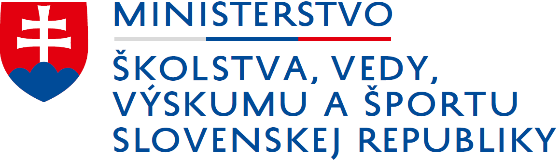 Ján Horeckýminister Bratislava, 24. novembra 2022Vážená pani riaditeľka, vážený pán riaditeľ, v poslednom čase čelíme násilným incidentom, ktorých sme boli doposiaľ na Slovensku ušetrení. Jednou z takýchto udalostí bol incident v Novákoch. Bezpečnosť školského prostredia riešime v spolupráci s ministerstvom vnútra, políciou a ďalšími bezpečnostnými zložkami. Bolo to témou aj nedávnej Bezpečnostnej rady SR, ktorej som sa zúčastnil. Spoluprácu máme rozbehnutú aj so Žilinskou univerzitou, s ktorou pripravujeme metodiky pre bezpečnejšie školy. Už dnes však viete využívať výsledky práce nášho Výskumného ústavu detskej psychológie a patopsychológie (VÚDPaP), ktorý pre školy dlhodobo pripravuje množstvo materiálov k riešeniam prejavov radikalizácie a extrémizmu v edukačnom aj poradenskom procese, prevencii rizikového správania v edukačnom procese, krízovej intervencii, riešeniu krízovej situácie či rozvíjaniu odolnosti ako prevencii šikanovania a radikalizácie mládeže. Všetky tieto informácie sú zverejnené aj na VÚDPaP.sk a takisto aj na ministerskom webe. Zároveň sú tam zverejnené Manuály pre odborných zamestnancov, návod pre krízový manažment v školskom prostredí, ako spoznať a vysporiadať sa s násilím v školách, šikanou, kyberšikanou, sú tam aj rôzne skupinové cvičenia a práca so žiakmi.V spolupráci s VÚDPaP boli vytvorené aj dva odborno-metodické materiály s konkrétnymi aktivitami, ktoré sú orientované predovšetkým na posilňovanie a rozvíjanie osobnostných faktorov, ktoré môžu prispieť k celkovej  odolnosti voči rizikám, zvyšovaniu kvality života, psychickej a fyzickej pohode (takzvaný well-being) žiakov. „Psychologické princípy prevencie a osobnostno-sociálneho rozvoja“ https://drive.google.com/file/d/1wipAAlPmYxOjJVD_w5JTaOPhE4Jbe0YL/view?usp=sharing​„Tvorba preventívneho programu, etické aspekty a psychologické bezpečie“  https://drive.google.com/file/d/1xiB76BwrFl7HdkXaTruzMCDcBcp_dB8G/view?usp=sharing​Rovnako aj Národný inštitút vzdelávania a mládeže poskytuje nástroje pre účely formálneho aj neformálneho vzdelávania. Priebežne zaraďuje do ponuky vzdelávania programy, ktoré sú svojím obsahom zamerané na riešenie problematiky bezpečnosti detí a žiakov a tvorbu bezpečného prostredia v školách a školských zariadeniach. Faktom je, že sa nedá vytvoriť jeden univerzálny návod na to, ako majú byť školy zabezpečené. Každá škola má svoje unikátne špecifiká, ktorým je potrebné prispôsobovať aj krízový manažment a dlhodobé preventívne aktivity. Dôležité je mať vopred pripravené krízové scenáre a najmä sa venovať dlhodobým preventívnym aktivitám. Zvýšená mediálna pozornosť, ktorá bola venovaná tomuto skratovému konaniu jedného žiaka v Novákoch, môže, bohužiaľ, viesť k napodobňovaniu tohto skutku. Preto sú rozvážna komunikácia a vnímavosť teraz mimoriadne dôležité. Prosím Vás, pripomeňte žiakom zásady bezpečnosti a ochrany ich zdravia, princípy spolunažívania na Vašich školách tak, ako ich máte zadefinované v školských poriadkoch. Povzbuďte ich ku vzájomnej vnímavosti a spolupatričnosti. Vyzvite rodičov, ktorí sú v prvom rade zodpovední za svoje deti, aby s nimi hovorili na tému vzťahov k spolužiakom, a samozrejme, o absolútnom zákaze nosenia nebezpečných a nevhodných predmetov do školy.Za rezort školstva spravím všetko preto, aby sa takéto situácie neopakovali. V tomto snažení nám pomôže aj národný projekt, ktorý bude na periodickej báze sú súhlasom zákonných zástupcov mapovať psychické zdravie detí a žiakov. 								Ján Horecký, v. r. 